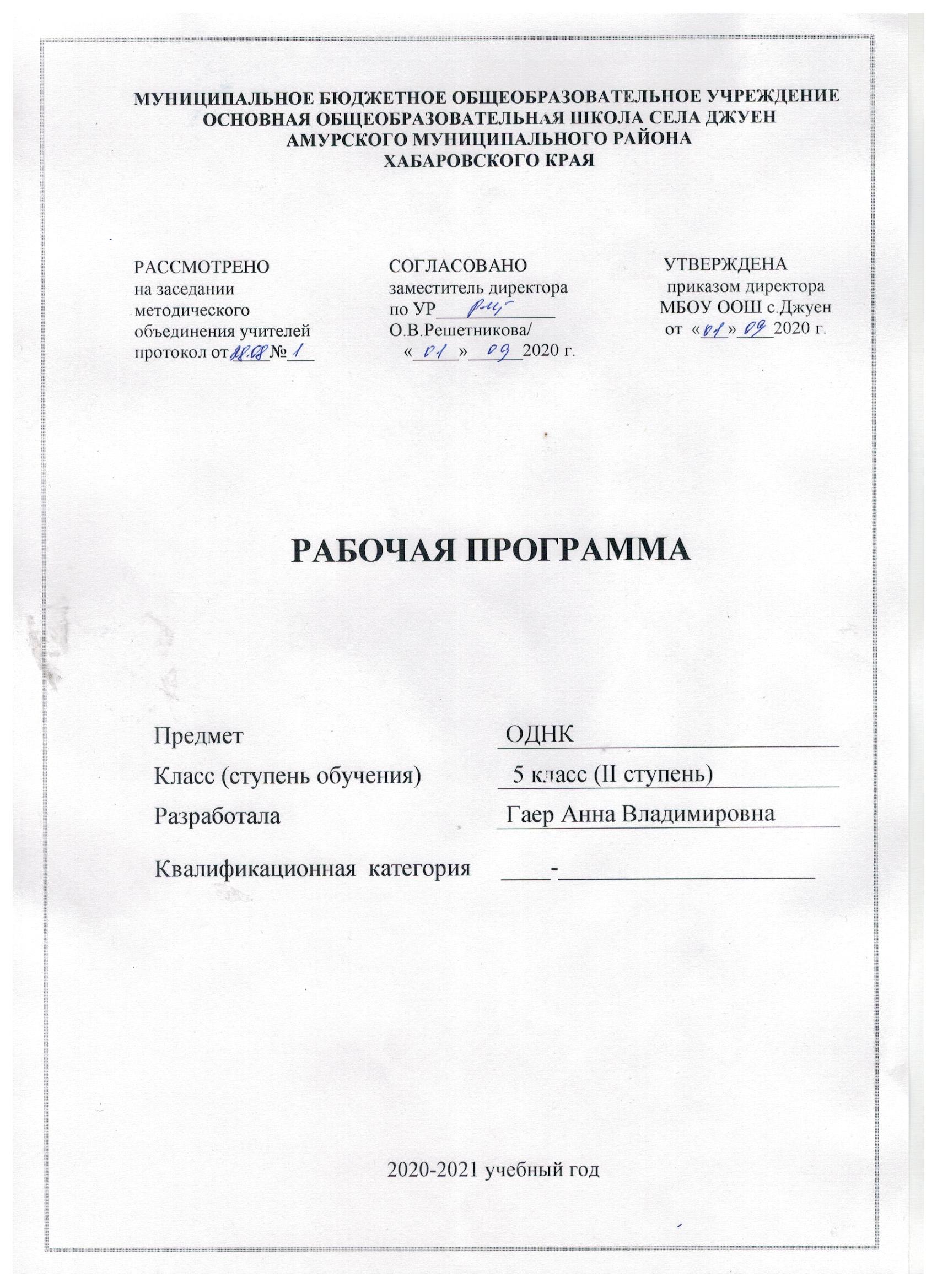 Пояснительная записка Данная рабочая программа разработана на основе:Федерального компонента государственного образовательного стандарта      основного  общего образования, утвержденного приказом Минобразования РФ от 5.03. 2004 года №1089; Федерального базисного плана, утвержденного приказом Министерства образования от  09. 03. 2004 г № 1312.;Распоряжения Комитета по образованию «О формировании учебных планов образовательных учреждений Санкт-Петербурга реализующих образовательные программы общего образования»;Учебного плана ГБОУ средней школы № 296 Фрунзенского района Санкт-Петербурга 2019/20120 учебный год;Данная рабочая программа  составлена на основе программы комплексного учебного курса    «Основы духовно-нравственной культуры народов России» авторы: Н.Ф. Виноградова Виноградовой  Н.Ф. Основы духовно-нравственной культуры народов России: 5 класс: учебник для учащихся общеобразовательных учреждений / Н.Ф. Виноградова, В.И. Власенко, А.В. Поляков. – М.: Вентана-Граф, 2015., В.И. Власенко, А.В. Поляков.В соответствии с федеральным государственным образовательным стандартом общего образования изучение новой обязательной предметной области «Основы духовно-нравственной культуры народов России» предполагается в  пятом классе.Главное  назначение  предмета  – развивать  общую  культуру  школьника,  формировать  гражданскую  идентичность, осознание  своей  принадлежности  к  народу,  национальности,  российской  общности; воспитывать уважение к представителям разных национальностей и вероисповеданий.  Исходя из этого, главной особенностью этого курса является  представление  культурообразующего  содержания  духовно-нравственного  воспитания.  Именно  культурообразующее  «ядро»  отражает  все  грани общекультурного,  этического,  религиозного  содержания,  ориентированного  на потребности  как  религиозной,  так  и  нерелигиозной  части  общества.  Речь идет о формировании у школьников представлений о вкладе разных религий в  становление  культуры  общества,  о  роли  различных  конфессий  в  воспитании  у подрастающего  поколения нравственных ценностей.  Индивидуальная  культура  человека связывается  не  только  с  принадлежностью  к  определенному  этносу  и  конфессии,  а  с пониманием  величия  накопленного  человечеством  культурного  наследия,  гордостью перед  умом,  честностью,  порядочностью  предшествующих  поколений,  с  принятием ценностей, сформировавшихся на протяжении истории разных народов.                      Общая характеристика учебного предмета:Предмет «Основы духовно-нравственной культуры народов России» продолжает формирование первоначальных представлений о светской этике, традиционных религиях России, их роли в культуре, истории и современности нашей страны и всего мира. Материал учебника дает возможность расширить и систематизировать знания о великой российской культуре, о нравственных ценностях, которые являются основополагающими для нашей многонациональной страны.В федеральном государственном образовательном стандарте основного общего образования учебный предмет «Основы духовно-нравственной культуры народов России» определен как курс, направленный на формирование первоначальных представлений о светской этике, о традиционных религиях, их роли в культуре, истории и современности. Особенность данного учебного курса состоит в том, что расширение знаний обучающихся сочетается с воспитанием ценностных отношений к изучаемым явлениям: внутренней установки личности поступать согласно общественным нормам, правилам поведения и взаимоотношений в обществе.Цель курса: «Основы духовно-нравственной культуры народов России» призван обогатить процесс воспитания в  гимназии не только новым содержанием (ознакомление с традиционными религиями Российского государства), но и новым пониманием сущности российской культуры, развивающейся как сплав национальных традиций и религиозных верований. Исходя из этого особое значение курса «Основы духовно-нравственной культуры народов России» заключается в раскрытии общечеловеческих ценностей, которые объединяют (а не разъединяют) светскость и религиозность.Особое значение изучения данного предмета младшими подростками определяется их возрастными и познавательными возможностями: у детей 10-12 лет наблюдается большой интерес к социальному миру, общественным событиям, они открыты для общения на различные темы, включая религиозные. Школьники этого возраста уже располагают сведениями об истории нашего государства, ориентируются в понятии «культура». У них развиты предпосылки исторического мышления, на достаточном уровне представлено логическое мышление, воображение, что позволяет решать более сложные теоретические задачи и работать с воображаемыми ситуациями. Пятиклассники могут читать более серьезные тексты, исторические документы, они достаточно хорошо владеют информационными умениями и способны работать с информацией, представленной в разном виде (текст, таблица, диаграмма, иллюстрация и пр.).Задачи курса: Для реализации поставленных целей курса рекомендовано сочетание разных методов обучения – чтение текстов учебника, анализ рассказа учителя, работа с информацией, представленной в иллюстрации и т.д. обеспечивают:– организацию диалога различных культур, раскрытие на конкретных примерах (из реальной жизни, истории России, религиозных учений) особенностей взаимодействия и взаимовлияния разных этнических культур; пятиклассники продолжают работать с рубриками учебника «Обсудим вместе», «Жил на свете человек», «Путешествие вглубь веков», «По страницам священных книг»;– отражение основного содержания текстов учебника в иллюстративном ряде (рубрика учебника «Картинная галерея», тематические фотографии и рисунки, схемы);– последовательное введение новых терминов и понятий, культуроведческого и религиозного содержания (текстовое объяснение; наличие толкового словарика).Таким образом, характеризуя данный учебный предмет, следует подчеркнуть   его   интегративный   характер:   изучение   направлено   на   образование, воспитание и развитие школьника при особом внимании к его эмоциональному развитию. Учебный курс разбивается на следующие основные разделы:1.        Формирование понятия «культура», ознакомление с ролью и значением российской культуры в мировом сообществе (раздел «В мире культуры»).2.        Характеристика общечеловеческих ценностей, их представленность в повседневной жизни народа и особое значение в чрезвычайных моментах истории страны (разделы «Нравственные ценности российского народа», «Как сохранить духовные ценности», «Твой духовный мир»).3.        Истоки становления общечеловеческих ценностей, раскрытие вклада различных религий в формирование законов и правил жизни в обществе (раздел «Религия и культура»).Предмет «Основы духовно-нравственной культуры народов России»  в основной школе является частью всего учебно-воспитательного процесса и тесно связан с содержанием других предметных областей, прежде всего, «Обществознания», «Литературы», «Истории», «Изобразительного искусства».Принципы организации обучения по курсу: «Основы духовно-нравственной культуры народов России».Культуроведческий принцип определяет возможность широкого ознакомления с различными сторонами культуры народов России: фольклором, декоративно-прикладным искусством, архитектурой, особенностями быта, праздниками, обрядами и традициями. Особое место в курсе занимает знакомство с культурой, рожденной религией. Все это позволяет обеспечить благополучную адаптацию подрастающего поколения в обществе и воспитать важнейшие нравственные качества гражданина многонационального государства – толерантность, доброжелательность, эмпатию, гуманизм и др. Принцип природосообразности. В младшем подростковом возрасте у формирующейся личности возникает глубокий интерес к окружающему миру, обществу, взаимоотношениям людей и т. П., что позволяет приобщить её к философской стороне жизни. Вместе с тем, важно учитывать психологические возможности и малый жизненный опыт младших подростков: особенности восприятия ими философских идей, тягу к эмоциональным впечатлениям, стремление к самоанализу и самостоятельности. Материал, который предоставляется для восприятия пятиклассникам, должен, прежде всего, вызывать у них эмоциональную реакцию, а память фиксировать образы и фактологическую сторону явления. Принцип диалогичности. Поскольку сама российская культура есть диалог различных культур, то и ознакомление с ними предполагает откровенный и задушевный разговор о ценностях, представленных как в традиционной народной культуре, так и в религиозной культуре. Более того, учитывая, что ведущей деятельностью подростка начинает становиться коммуникативная деятельность, возникает необходимость создать условия для ее развития. Диалогичность реализуется разными дидактическими способами: организацией текстов в учебнике; проведением учебных диалогов, обсуждением проблемных ситуаций, обучением в парах, группах.Принцип краеведения. При обучении пятиклассников этот принцип остается актуальным, т.к. продолжающаяся социализация ребенка проходит в естественной среде, частью которой являются быт, традиции, этические нормы и нравственные правила, религиозная вера народов и др. Ознакомление с конкретным выражением этих пластов в данном крае, городе, деревне может стать основой формирования системы ценностей, нравственных качеств личности, позволяющих ей адаптироваться в различной этнической среде. Школьники, изучая родной край, начинают осознавать, что малая родина – часть большого Отечества, а окружающая его культурная среда – один из элементов общероссийской культуры.Принцип поступательности обеспечивает постепенность, последовательность и перспективность обучения. При сохранении общей идеи курса содержание обучения постепенно углубляется и расширяется, школьники начинают решать более серьезные проблемные задачи.Количество часов:Всего –34 часа, в неделю – 1 час   УМК: «Основы духовно-нравственной культуры народов России» авторы: Н.Ф. Виноградова Виноградовой  Н.Ф. Основы духовно-нравственной культуры народов России: 5 класс: учебник для учащихся общеобразовательных учреждений / Н.Ф. Виноградова, В.И. Власенко, А.В. Поляков. – М.: Вентана-Граф, 2015., В.И. Власенко, А.В. Поляков.Предметные результаты освоения курса «Основы духовно-нравственной культуры народов России»   Обучающийся научится:- определять понятия: духовность, нравственность, культура, религия, этнос, быт, фольклор, эпос, традиции и применять их в своих суждениях, высказываниях, в беседе, в исследовательских и иных работах;- использовать различные виды литературы (научную, художественную), карт (политические, географические, исторические, этнические, лингвистические) как источники информации о расселении и проживании народов России, местах важнейших событий её прошлого и настоящего;- проводить поиск информации, используя письменные и вещественные свидетельства;описывать условия существования, основные занятия, образ жизни, традиции, верования, быт, фольклор многонационального народа России;- выявлять характерные черты национальных характеров народов России;- объяснять, в чем заключались назначение и художественные достоинства предметов повседневного обихода, промыслов, фольклора, произведений искусства;- давать оценку наиболее значительным событиям, личностям и явлениям отечественной истории и культуры.  Обучающийся получит возможность научиться:- давать характеристику нравственным качествами духовным ценностям русского народа и других народов России;- сопоставлять нравственные понятия народов России, выявляя в них общее и различия;- видеть проявления влияния искусства в окружающей среде;- высказывать суждения о значении и месте духовного и культурного наследия России в мире.                                                      Метапредметные результаты:  Регулятивные УУДУмение самостоятельно определять цели обучения, ставить и формулировать новые задачи в учебе и познавательной деятельности, развивать мотивы и интересы своей познавательной деятельности.   Познавательные УУДУмение определять понятия, создавать обобщения, устанавливать аналогии, классифицировать, самостоятельно выбирать основания и критерии для классификации, устанавливать причинно-следственные связи, строить логическое рассуждение, умозаключение и делать выводы.   Коммуникативные УУДУмение организовывать учебное сотрудничество и совместную деятельность с учителем и сверстниками; работать индивидуально и в группе: находить общее решение и разрешать конфликты на основе согласования позиций и учета интересов; формулировать, аргументировать и отстаивать свое мнение.   Личностные УУДФормирование гражданской идентичности (патриотизм, уважение к Отечеству, к прошлому и настоящему многонационального народа России, чувство ответственности и долга перед Родиной, идентификация себя в качестве гражданина России, субъективная значимость использования русского языка и языков народов России, осознание и ощущение личностной сопричастности судьбе российского народа). Освоение социальных норм, правил поведения, ролей и форм социальной жизни в группах и сообществах. Развитие эстетического сознания через освоение художественного наследия народов России и мира.Контроль осуществляется в следующих видах:                  текущий, тематический, итоговый   Форма контроля:самостоятельная работа;устный опрос;тестирование;проекты;терминологический диктантКритерии для оценивания устного ответа на уроках ОДНКНРОценка «5» ставится, если ученик: 
1. Показывает глубокое и полное знание и понимание всего объема программного материала; полное понимание сущности рассматриваемых понятий, явлений и закономерностей, теорий, взаимосвязей. 
2. Умеет составить полный и правильный ответ на основе изученного материала; выделять главные положения, самостоятельно подтверждать ответ конкретными примерами,  фактами; самостоятельно и аргументировано делать анализ, обобщать, выводы. Устанавливает межпредметные (на основе ранее приобретенных знаний) и внутрипредметные связи, творчески применяет полученные знания в незнакомой ситуации. Последовательно, четко, связно, обоснованно и безошибочно излагает учебный материал: дает ответ в логической последовательности с использованием принятой терминологии; делает собственные выводы; формирует точное определение и истолкование основных понятий; при ответе не повторяет дословно текст учебника; излагает материал литературным языком; правильно и обстоятельно отвечает на дополнительные вопросы учителя. Самостоятельно и рационально использует наглядные пособия, справочные материалы, учебник, дополнительную литературу, первоисточники. 
3. Самостоятельно, уверенно и безошибочно применяет полученные знания в решении проблем на творческом уровне; допускает не более одного недочета, который легко исправляет по требованию учителя. 
Оценка «4» ставится, если ученик: 
1. Показывает знания всего изученного программного материала. Дает полный и правильный ответ на основе изученных теорий; допускает незначительные ошибки и недочеты при воспроизведении изученного материала, определения понятий, неточности при использовании научных терминов или в выводах и обобщениях; материал излагает в определенной логической последовательности, при этом допускает одну негрубую ошибку или не более двух недочетов и может их исправить самостоятельно при требовании или при небольшой помощи преподавателя; в основном усвоил учебный материал; подтверждает ответ конкретными примерами; правильно отвечает на дополнительные вопросы учителя. 
2. Умеет самостоятельно выделять главные положения в изученном материале; на основании фактов и примеров обобщать, делать выводы, устанавливать внутрипредметные связи. Применяет полученные знания на практике в видоизмененной ситуации, соблюдает основные правила культуры устной и письменной речи, использует научные термины. 
3. Не обладает достаточным навыком работы со справочной литературой, учебником, первоисточниками (правильно ориентируется, но работает медленно). Допускает негрубые нарушения правил оформления письменных работ. 
Оценка «3» ставится, если ученик: 
1. Усвоил основное содержание учебного материала, имеет пробелы в усвоении материала, не препятствующие дальнейшему усвоению программного материала; материал излагает несистематизированно, фрагментарно, не всегда последовательно. 
2. Показывает недостаточную сформированность отдельных знаний и умений; выводы и обобщения аргументирует слабо, допускает в них ошибки. 3. Допустил ошибки и неточности в использовании научной терминологии, определения понятий дал недостаточно четкие; не использовал в качестве доказательства выводы и обобщения из наблюдений, фактов или допустил ошибки при их изложении. 
4. Испытывает затруднения в применении знаний, при объяснении конкретных явлений на основе теорий, или в подтверждении конкретных примеров практического применения теорий. 
5. Отвечает неполно на вопросы учителя (упуская и основное), или воспроизводит содержание текста учебника, но недостаточно понимает отдельные положения, имеющие важное значение в этом тексте. 
6. Обнаруживает недостаточное понимание отдельных положений при воспроизведении текста учебника (записей, первоисточников) или отвечает неполно на вопросы учителя, допуская одну - две грубые ошибки. 
Оценка «2» ставится, если ученик: 
1. Не усвоил и не раскрыл основное содержание материала; не делает выводов и обобщений. 2. Не знает и не понимает значительную или основную часть программного материала в пределах поставленных вопросов или имеет слабо сформированные и неполные знания и не умеет применять их к решению конкретных вопросов. 
3. При ответе (на один вопрос) допускает более двух грубых ошибок, которые не может исправить даже при помощи учителя. 
4. Не может ответить ни на один их поставленных вопросов. 
5. Полностью не усвоил материал.                                Темы творческих работ и заданий«Традиции моей семьи»«История семейной реликвии»«Мое родословное древо»«Значение религии в жизни человека и общества» «Памятники религиозной культуры  в моем городе»«Памятники в моем городе» «Мое отношение к России»«С чего начинается Родина»«Герои России»«Вклад моей семьи в благополучие и процветание Отечества»«Мой дедушка – защитник Родины»«Профессиональное древо моей семьи»«Профессиональная династия»«Спасти и сохранить»«Христианские святыни Белогорья»«Христианские святыни России»«Иудаизм в России»«Ислам в России»«Буддийские монастыри»«Религия и искусство» электронный альбом«Библия – Книга Книг»Содержание  учебного предмета обществознание                                                              Учебно-тематический план по ОДНКНР 5 классКалендарно-тематическое планирование по  ОДКНР 5 классна 2020– 2021  учебный год № п/пНазвание темыНеобходимое количество часов для ее изученияОсновные изучаемые вопросы темы Введение1часВ мире культуры 4 часаВеличие  российской  культуры.  Российская  культура  –  плод  усилий  разных народов.  Деятели  науки  и  культуры  –  представителей  разных  национальностей  (К. Брюллов,  И.  Репин,  К.  Станиславский,  Ш.  Алейхем,  Г.  Уланова,  Д.  Шостакович,  Р. Гамзатов, Л. Лихачев, С. Эрьзя, Ю. Рытхэу и др.).  Человек  –  творец  и  носитель  культуры.  Вне  культуры  жизнь  человека невозможна. Вклад личности в культуру зависит от ее таланта, способностей,  упорства. Законы нравственности – часть культуры общества. Источники, создающие нравственные установки.Нравственные ценности российского народа14  часов«Береги  землю  родимую,  как  мать  любимую».  Представления  о  патриотизме  в фольклоре разных народов. Герои национального эпоса разных народов (Улып, Сияжар, Боотур, Урал-батыр и др.). Жизнь  ратными  подвигами  полна.  Реальные  примеры  выражения патриотических  чувств  в  истории  России  (Дмитрий  Донской,  Кузьма  Минин,  Иван Сусанин,  Надежда  Дурова  и  др.).  Деятели  разных  конфессий  –  патриоты  (Сергий Радонежский,  Рабби  Шнеур-Залман  и  др.).  Вклад  народов  нашей  страны  в  победу  над фашизмом. В труде – красота человека. Тема труда в фольклоре разных народов (сказках, легендах, пословицах). «Плод  добрых  трудов  славен…».  Буддизм,  ислам,  христианство  о  труде  и трудолюбии. Люди  труда.  Примеры  самоотверженного  труда  людей  разной  национальности на благо родины (землепроходцы, ученые, путешественники, колхозники и пр.). Бережное отношение к природе. Одушевление природы нашими предками.  Роль заповедников в сохранении природных объектов. Заповедники на карте России.  Семья – хранитель духовных ценностей. Рольсемьи в жизни человека. Любовь, искренность,  симпатия,  взаимопомощь  и  поддержка  –  главные  семейные  ценности.  О любви  и  милосердии  в  разных  религиях.  Семейные  ценности  в  православии,  буддизме, исламе,  иудаизме.  Взаимоотношения  членов семьи.  Отражение  ценностей  семьи  в фольклоре разных народов. Семья – первый трудовой коллектив.Религия и культура10 часовРоль  религии  в  развитии  культуры.  Вклад  религии  в  развитие  материальной и духовной культуры общества.  Культурное  наследие  христианской  Руси.  Принятие  христианства  на  Руси, влияние  Византии.  Христианская  вера  и  образование  в  Древней  Руси.  Великие  князья Древней  Руси  и  их  влияние  на  развитие  образования.  Православный  храм  (внешние особенности,  внутреннее  убранство). Духовная  музыка.  Богослужебное  песнопение. Колокольный звон. Особенности православного календаря. Культура ислама. Возникновение ислама. Первые столетия ислама (VII-XII века) – золотое время исламской культуры. Успехи образования и науки. Вклад мусульманской литературы  в  сокровищницу  мировой  культуры.    Декоративно-прикладное  искусство народов,  исповедующих  ислам.  Мечеть  –  часть  исламской культуры.  Исламский календарь. Иудаизм  и  культура.  Возникновение  иудаизма.  Тора  –  Пятикнижие  Моисея. Синагога  –  молельный  дом иудеев.  Особенности  внутреннего  убранства  синагоги. Священная история иудеев  в сюжетах мировой живописи. Еврейский календарь. Культурные  традиции  буддизма.  Распространение  буддизма  в  России. Культовые сооружения буддистов. Буддийские монастыри. Искусство танка. Буддийский календарь.Как сохранить духовные ценности4 часовЗабота  государства  о  сохранении  духовных  ценностей.  Конституционные гарантии  права гражданина исповедовать любую религию. Восстановление памятников духовной культуры, охрана исторических памятников, связанных с разными религиями. Хранить память предков. Уважение к труду, обычаям, вере предков. Примеры благотворительности из российской истории. Известные  меценаты России.  Твой духовный мир1 часаЧто  составляет  твой  духовный  мир.  Образованность  человека,  его  интересы, увлечения,  симпатии,  радости,  нравственные  качества  личности  –  составляющие духовного  мира.  Культура  поведения  человека.  Этикет  в  разных  жизненных  ситуациях. Нравственные качества человека.  Итого 34часатемаколичество часов по плануДано фактически контроль контрольтемаколичество часов по плануДано фактическипо плануфактически1.Введение 1 час2. В мире культуры4 часарассуждение3. Нравственные ценности российского народа14 часовТест, рассуждение4. Религия и культура10 часовС.р. проект5. Как сохранить духовные ценности4 часарассуждение6. Твой духовный мир1 часС.р.Итого:34№ п/пДатаДатаТема урокаКол-во часов№ п/ппланфакт                            Введение    107.09Введение 1В мире культуры (4ч)В мире культуры (4ч)В мире культуры (4ч)В мире культуры (4ч)    214.09Величие многонациональной российской культуры1    321.09Деятели российской культуры и их произведения1    428.09Человек-творец и носитель культуры1    505.10Живительные воды нравственности1Нравственные ценности российского народа (14ч)Нравственные ценности российского народа (14ч)Нравственные ценности российского народа (14ч)Нравственные ценности российского народа (14ч)612.10«Береги   землю родимую, как мать любимую»  1719.10Нравственные ценности героев фольклора народов России1809.11Жизнь ратными подвигами полна1916.11Подвиги героев России11023.11В труде – красота человека11130.11Труд человека в литературе11207.12«Плод добрых трудов славен»11314.12Трудящийся достоин награды11421.12Люди труда11511.01Трудовые подвиги народов России11618.01Бережное отношение  к природе11725.01Зачем нужны заповедники11801.02Семья – хранитель духовных ценностей11908.02Семья - первый трудовой коллектив1Религия и культура (9ч)Религия и культура (9ч)Религия и культура (9ч)Религия и культура (9ч)2015.02Любовь - главная семейная ценность12122.02Семейные ценности в мировых религиях12201.03Роль религии в развитии культуры12315.03Откуда на Русь пришло христианство12429.03Культурное наследие христианской Руси12505.04Христианская вера и образование в Древней Руси12612.04Культура ислама.12719.04Иудаизм и культура.12826.04Культурные традиции буддизма.1Как сохранить духовные ценности (4ч)Как сохранить духовные ценности (4ч)Как сохранить духовные ценности (4ч)Как сохранить духовные ценности (4ч)2903.05Забота государства о сохранении духовных ценностей13017.05Культурное наследие под охраной государства13124.05Хранить память предков13231.05Меценаты и их помощь культуре1Твой духовный мир (1ч)Твой духовный мир (1ч)Твой духовный мир (1ч)Твой духовный мир (1ч)   33Что составляет твой духовный мир   34Итоговое повторение